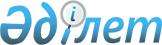 2018-2020 жылдарға арналған Қарғалы аудандық бюджетін бекіту туралыАқтөбе облысы Қарғалы аудандық мәслихатының 2017 жылғы 11 желтоқсандағы № 191 шешімі. Ақтөбе облысының Әділет департаментінде 2018 жылғы 5 қаңтарда № 5798 болып тіркелді.
      Қазақстан Республикасының 2001 жылдың 23 қаңтарындағы "Қазақстан Республикасындағы жергілікті мемлекеттік басқару және өзін-өзі басқару туралы" Заңының 6 бабының 1 тармағының 1) тармақшасына, Қазақстан Республикасының 2008 жылғы 4 желтоқсандағы Бюджет кодексінің 9 бабының 2 тармағына сәйкес, Қарғалы аудандық мәслихаты ШЕШІМ ҚАБЫЛДАДЫ:
      1. 2018-2020 жылдарға арналған Қарғалы аудандық бюджеті тиісінше 1, 2 және 3 қосымшаларға сәйкес, оның ішінде 2018 жылға мынадай көлемдерде бекітілсін:
      1) кірістер 4 398 154 мың теңге,
      оның ішінде: 
      салықтық түсімдер 527 680 мың теңге;
      салықтық емес түсімдер 16 414,1 мың теңге;
      негізгі капиталды сатудан 
      түсетін түсімдер 6 500 мың теңге;
      трансферттер түсімдері 3 847 560 мың теңге;
      2) шығындар 4 471 068,5 мың теңге;
      3) таза бюджеттік кредит беру 251 823,7 мың теңге;
      оның ішінде:
      бюджеттік кредиттер 305 218 мың теңге;
      бюджеттік кредиттерді өтеу 53 394,3 мың теңге;
      4) қаржы активтерімен жасалатын 
      операциялар бойынша сальдо 0 мың теңге;
      қаржы активтерін сатып алу 0 мың теңге; 
      5) бюджет тапшылығы (профицитi) – 324 738,2 мың теңге;
      6) бюджет тапшылығын қаржыландыру 
      (профицитiн пайдалану) 324 738,2 мың теңге.
      Ескерту. 1 тармаққа өзгерістер енгізілді - Ақтөбе облысы Қарғалы аудандық мәслихатының 01.03.2018 № 226 (01.01.2018 бастап қолданысқа енгізіледі); 31.05.2018 № 242 (01.01.2018 бастап қолданысқа енгізіледі); 29.08.2018 № 264 (01.01.2018 бастап қолданысқа енгізіледі); 28.11.2018 № 278 (01.01.2018 бастап қолданысқа енгізіледі); 19.12.2018 № 291 (01.01.2018 бастап қолданысқа енгізіледі) шешімдерімен.


      2..Аудандық бюджеттің кірісіне келесідей есептелетін болып ескерілсін:
      жеке табыс салығы;      
      әлеуметтік салық;
      мүлiкке салынатын салықтар;
      жер салығы;
      көлiк құралдарына салынатын салық;
      бірыңғай жер салығы;
      акциздер;
      табиғи және басқа да ресурстарды пайдаланғаны үшiн түсетiн түсiмдер;
      кәсiпкерлiк және кәсiби қызметтi жүргiзгенi үшiн алынатын алымдар;
      мемлекеттік баж;
      мемлекет меншігіндегі мүлікті жалға беруден түсетін кірістер;
      мұнай секторы ұйымдарынан түсетін түсімдерді қоспағанда, мемлекеттік бюджеттен қаржыландырылатын, сондай-ақ Қазақстан Республикасы Ұлттық Банкінің бюджетінен (шығыстар сметасынан) қамтылатын және қаржыландырылатын мемлекеттік мекемелер салатын айыппұлдар, өсімпұлдар, санкциялар, өндіріп алулар;
      салықтық емес басқа да түсiмдер;
       жер учаскелерін сатудан түсетін түсімдер.
      3..Қазақстан Республикасының 2017 жылғы 30 қарашадағы "2018 - 2020 жылдарға арналған республикалық бюджет туралы" Заңының 8 бабына сәйкес белгіленгені мәліметке және басшылыққа алынсын: 
      2018 жылдың 1 қаңтарынан бастап:
      1) жалақының ең төменгі мөлшерi - 28 284 теңге;
      2) жәрдемақыларды және өзге де әлеуметтiк төлемдердi есептеу, сондай-ақ Қазақстан Республикасының заңнамасына сәйкес айыппұл санкцияларын, салықтарды және басқа да төлемдердi қолдану үшiн айлық есептiк көрсеткiш - 2 405 теңге;
      3) базалық әлеуметтiк төлемдердiң мөлшерлерiн есептеу үшiн ең төмен күнкөрiс деңгейiнiң шамасы - 28 284 теңге.
      4..2018 жылға арналған аудандық бюджетте облыстық бюджеттен берілген субвенция көлемі - 1 970 000 мың теңге сомасында қарастырылғаны ескерілсін. 
      5..2018 жылға арналған аудандық бюджетте аудандық бюджеттен ауылдық округтерге берілетін субвенция көлемі -185 896 мың теңге сомасында қарастырылсын, оның ішінде: "Бадамша ауылдық округі әкімінің аппараты" мемлекеттік мекемесі - 90 158 мың теңге; "Желтау ауылдық округі әкімінің аппараты" мемлекеттік мекемесі - 95 738 мың теңге. 
      6. 2018 жылға арналған аудандық бюджетте республикалық бюджеттен ағымдағы нысаналы трансферттер, даму трансферттері және кредиттер түскені ескерілсін:
      99 662 мың теңге - коммуналдық тұрғын үй қорының тұрғын үйін жобалау және (немесе) салу, реконструкциялауға;
      116 352 мың теңге - инженерлік-коммуникациялық инфрақұрылымды жобалау, дамыту және (немесе) жайластыруға;
      587 263 мың теңге – ауылдық елді мекендердегі сумен жабдықтау және су бұру жүйелерін дамытуға;
      239 662 мың теңге - жылу, сумен жабдықтау және су бұру жүйелерін реконструкциялауға және құрылыс үшін;
      14 220 мың теңге - мемлекеттік атаулы әлеуметтік көмек төлеміне;
      7 106 мың теңге - әлеуметтік жұмыс жөніндегі консультанттар мен ассистенттерді енгізуге;
      5 188 мың теңге - Қазақстан Республикасында мүгедектердің құқықтарын қамтамасыз ету және өмір сүру сапасын жақсарту жөніндегі 2012-2018 жылдарға арналған іс-шаралар жоспарын іске асыруға;
      138 мың теңге - мүгедектерді жұмысқа орналастыру үшін арнайы жұмыс орындарын құруға жұмыс берушінің шығындарын субсидиялауға;
      13 910 мың теңге - еңбек нарығын дамытуға;
      0 мың теңге - орта білім беру ұйымдарын жан басына шаққандағы қаржыландыруды сынақтан өткізуге;
      51 039 мың теңге - жаңартылған білім беру мазмұны бойынша бастауыш, негізгі және жалпы орта білімнің оқу бағдарламаларын іске асыратын білім беру ұйымдарының мұғалімдеріне қосымша ақы төлеуге және жергілікті бюджеттердің қаражаты есебінен шығыстардың осы бағыт бойынша төленген сомаларын өтеуге;
      13 377 мың теңге - ұлттық біліктілік тестінен өткен және бастауыш, негізгі және жалпы орта білімнің білім беру бағдарламаларын іске асыратын мұғалімдерге педагогикалық шеберлік біліктілігі үшін қосымша ақы төлеуге;
      3 357 мың теңге - оқу кезеңінде негізгі қызметкерді алмастырғаны үшін мұғалімдерге қосымша ақы төлеуге;
      65 556 мың теңге - мамандарды әлеуметтік қолдау шараларын іске асыруға.
      Ағымдағы нысаналы трансферттердің және кредиттердің аталған сомаларын бөлу аудан әкімдігінің қаулысы негізінде айқындалады.
      Ескерту. 6 тармаққа өзгерістер енгізілді - Ақтөбе облысы Қарғалы аудандық мәслихатының 31.05.2018 № 242 (01.01.2018 бастап қолданысқа енгізіледі); 28.11.2018 № 278 (01.01.2018 бастап қолданысқа енгізіледі); 19.12.2018 № 291 (01.01.2018 бастап қолданысқа енгізіледі) шешімдерімен.


      7..2018 жылға арналған аудандық бюджетте облыстық бюджеттен ағымдағы нысаналы трансферттер және даму трансферттері түскені ескерілсін:
      42 086 мың теңге - коммуналдық тұрғын үй қорының тұрғын үйін жобалау және (немесе) салу, реконструкциялауға;
      220 988 мың теңге - инженерлік-коммуникациялық инфрақұрылымды жобалау, дамыту және (немесе) жайластыруға;
      127 240 мың теңге - ауылдық елді мекендердегі сумен жабдықтау және су бұру жүйелерін дамытуға;
      14 300 мың теңге - мемлекеттік органның күрделі шығыстары;
      19 413 мың теңге - мектепке дейінгі білім беру ұйымдарында мемлекеттік білім беру тапсырысын іске асыруға;
      160 102 мың теңге - орта білім беру ұйымдарын жан басына шаққандағы қаржыландыруды сынақтан өткізуге;
      8 543 мың теңге - жалпы білім беретін мектептерді кең жолақты Интернетке қосылуын қамтамасыз етуге;
      3 450 мың теңге - жалпы білім беретін мектептерді интерактивті білім беретін контентке қосуға;
      0 мың теңге - жалпы білім беретін мектептерді техникалық инфрақұрылыммен жабдықтауға;
      151 551 мың теңге - білім берудің ведомствалық бағыныстағы мемлекеттік ұйымдардың күрделі шығыстарына;
      3 236 мың теңге - жалпы білім беретін мектептердің компьютерлік техникаларын жаңартуға;
      4 710 мың теңге - мемлекеттік білім беру мекемелері үшін оқулықтар мен оқу-әдістемелік кешендерді сатып алу және жеткізуге;
      13 088 мың теңге - халықты жұмыспен қамтуға жәрдемдесуге;
      3 419 мың теңге - алып қойылатын және жойылатын ауру жануарлардың құнын иелеріне өтеуге;
      148 845 мың теңге - аудандық маңызы бар автомобиль жолдарын және елді мекендердің көшелерін күрделі және орташа жөндеуге;
      11 527 мың теңге - нәтижелі жұмыспен қамтуды және жаппай кәсіпкерлікті дамытуға;
      4 500 мың теңге – елді мекендердегі өрттерді, сондай-ақ дала өрттерін сөндіру бойынша өрт сөндіру бекеттерін ұйымдастыруға;
      5 000 мың теңге – жалпы білім беруге;
      23 950 мың теңге – мәдениет ұйымдарының күрделі шығыстарына.
      Аталған трансферттерді бөлу аудан әкімдігінің қаулысы негізінде жүзеге асырылады.
      Ескерту. 7 тармаққа өзгерістер енгізілді - Ақтөбе облысы Қарғалы аудандық мәслихатының 01.03.2018 № 226 (01.01.2018 бастап қолданысқа енгізіледі); 31.05.2018 № 242 (01.01.2018 бастап қолданысқа енгізіледі); 29.08.2018 № 264 (01.01.2018 бастап қолданысқа енгізіледі); 28.11.2018 № 278 (01.01.2018 бастап қолданысқа енгізіледі); 19.12.2018 № 291 (01.01.2018 бастап қолданысқа енгізіледі) шешімдерімен.


      8..2018 жылға арналған ауданның жергілікті атқарушы органының резерв сомасы - 10 578 мың теңге болып бекітілсін.
      9..2018 жылға арналған аудандық бюджетті атқару процесінде секвестрлеуге жатпайтын аудандық бюджеттің бюджеттік бағдарламаларының тізбесі 4 қосымшаға сәйкес бекітілсін.
      10..2018 жылға арналған ауылдық округтердің бюджеттік бағдарламалары 5 қосымшаға сәйкес бекітілсін.
      11. Осы шешім 2018 жылғы 1 қаңтардан бастап қолданысқа енгізіледі. 2018 жылға арналған Қарғалы аудандық бюджеті
      Ескерту. 1 қосымша жаңа редакцияда - Ақтөбе облысы Қарғалы аудандық мәслихатының 19.12.2018 № 291 шешімімен (01.01.2018 бастап қолданысқа енгізіледі). 2019 жылға арналған Қарғалы аудандық бюджеті 2020 жылға арналған Қарғалы аудандық бюджеті 2018 жылға арналған Қарғалы аудандық бюджетінің орындалу процесінде секвестрге жатпайтын бюджеттік бағдарламалар  ТІЗІМДЕМЕСІ 2018 жылға арналған ауылдық округтердің бюджеттік бағдарламаларының тізбесі
      Ескерту. 5 қосымша жаңа редакцияда - Ақтөбе облысы Қарғалы аудандық мәслихатының 19.12.2018 № 291 шешімімен (01.01.2018 бастап қолданысқа енгізіледі).
					© 2012. Қазақстан Республикасы Әділет министрлігінің «Қазақстан Республикасының Заңнама және құқықтық ақпарат институты» ШЖҚ РМК
				
      Аудандық мәслихат

Аудандық мәслихат

      сессиясының төрағасы

хатшысы

      Ш.Алимбаев

Н.Заглядова
Аудандық мәслихаттың2017 жылғы 11 желтоқсандағы № 191 шешіміне1 Қосымша
Санаты
Сыныбы
Кішi сыныбы
Ерекшелігі
Атауы
Сомасы, мың теңге
I. Кірістер
4398154
1
Салықтық түсімдер
527680
01
Табыс салығы
191014
2
Жеке табыс салығы
191014
03
Әлеуметтiк салық
146700
1
Әлеуметтік салық
146700
04
Меншiкке салынатын салықтар
158008
1
Мүлiкке салынатын салықтар
140245
3
Жер салығы
1548
4
Көлiк құралдарына салынатын салық
12215
5
Бірыңғай жер салығы
4000
05
Тауарларға, жұмыстарға және қызметтерге салынатын iшкi салықтар
30295
2
Акциздер
2200
3
Табиғи және басқа да ресурстарды пайдаланғаны үшiн түсетiн түсiмдер
23000
4
Кәсiпкерлiк және кәсiби қызметтi жүргiзгенi үшiн алынатын алымдар
5095
08
Заңдық маңызы бар әрекеттерді жасағаны және (немесе) оған уәкілеттігі бар мемлекеттік органдар немесе лауазымды адамдар құжаттар бергені үшін алынатын міндетті төлемдер
1663
1
Мемлекеттік баж
1663
2
Салықтық емес түсiмдер
16414,1
01
Мемлекеттік меншіктен түсетін кірістер
3487,1
5
Мемлекет меншігіндегі мүлікті жалға беруден түсетін кірістер
3412
7
Мемлекеттік бюджеттен берілген кредиттер бойынша сыйақылар
75,1
04
Мемлекеттік бюджеттен қаржыландырылатын, сондай-ақ Қазақстан Республикасы Ұлттық Банкінің бюджетінен (шығыстар сметасынан) қамтылатын және қаржыландырылатын мемлекеттік мекемелер салатын айыппұлдар, өсімпұлдар, санкциялар, өндіріп алулар
3150
1
Мұнай секторы ұйымдарынан түсетін түсімдерді қоспағанда, мемлекеттік бюджеттен қаржыландырылатын, сондай-ақ Қазақстан Республикасы Ұлттық Банкінің бюджетінен (шығыстар сметасынан) қамтылатын және қаржыландырылатын мемлекеттік мекемелер салатын айыппұлдар, өсімпұлдар, санкциялар, өндіріп алулар
3150
06
Басқа да салықтық емес түсiмдер
9777
1
Басқа да салықтық емес түсiмдер
9777
3
Негізгі капиталды сатудан түсетін түсімдер
6500
03
Жердi және материалдық емес активтердi сату
6500
1
Жерді сату
4500
2
Материалдық емес активтерді сату 
2000
4
Трансферттердің түсімдері
3847560
02
Мемлекеттiк басқарудың жоғары тұрған органдарынан түсетiн трансферттер
3847560
2
Облыстық бюджеттен түсетiн трансферттер
3847560
Функционалдық топ
Функционалдық кіші топ
Бюджеттік бағдарламалардың әкiмшiсi
Бағдарлама
Кіші бағдарлама
Атауы
Сомасы, мың теңге
ІІ. Шығындар
4471068,6
01
Жалпы сипаттағы мемлекеттiк қызметтер
253024
1
Мемлекеттiк басқарудың жалпы функцияларын орындайтын өкiлдi, атқарушы және басқа органдар
195665
112
Аудан (облыстық маңызы бар қала) мәслихатының аппараты
17200
001
Аудан (облыстық маңызы бар қала) мәслихатының қызметін қамтамасыз ету жөніндегі қызметтер
16145
003
Мемлекеттік органның күрделі шығыстары
1055
122
Аудан (облыстық маңызы бар қала) әкімінің аппараты
95553
001
Аудан (облыстық маңызы бар қала) әкімінің қызметін қамтамасыз ету жөніндегі қызметтер
75349
003
Мемлекеттік органның күрделі шығыстары
19204
113
Жергілікті бюджеттерден берілетін ағымдағы нысаналы трансферттер
1000
123
Қаладағы аудан, аудандық маңызы бар қала, кент, ауыл, ауылдық округ әкімінің аппараты
82912
001
Қаладағы аудан, аудандық маңызы бар қаланың, кент, ауыл, ауылдық округ әкімінің қызметін қамтамасыз ету жөніндегі қызметтер
78427
022
Мемлекеттік органның күрделі шығыстары
4485
2
Қаржылық қызмет
19254
452
Ауданның (облыстық маңызы бар қаланың) қаржы бөлімі
19254
001
Ауданның (облыстық маңызы бар қаланың) бюджетін орындау және коммуналдық меншігін басқару саласындағы мемлекеттік саясатты іске асыру жөніндегі қызметтер
18543
003
Салық салу мақсатында мүлікті бағалауды жүргізу
291
010
Жекешелендіру, коммуналдық меншікті басқару, жекешелендіруден кейінгі қызмет және осыған байланысты дауларды реттеу
210
018
Мемлекеттік органның күрделі шығыстары
210
5
Жоспарлау және статистикалық қызмет
15217
453
Ауданның (облыстық маңызы бар қаланың) экономика және бюджеттік жоспарлау бөлімі
15217
001
Экономикалық саясатты, мемлекеттік жоспарлау жүйесін қалыптастыру және дамыту саласындағы мемлекеттік саясатты іске асыру жөніндегі қызметтер
14977
004
Мемлекеттік органның күрделі шығыстары
240
9
Жалпы сипаттағы өзге де мемлекеттiк қызметтер
22888
458
Ауданның (облыстық маңызы бар қаланың) тұрғын үй-коммуналдық шаруашылығы, жолаушылар көлігі және автомобиль жолдары бөлімі
22888
001
Жергілікті деңгейде тұрғын үй-коммуналдық шаруашылығы, жолаушылар көлігі және автомобиль жолдары саласындағы мемлекеттік саясатты іске асыру жөніндегі қызметтер
8722
013
Мемлекеттік органның күрделі шығыстары
789
113
Жергілікті бюджеттерден берілетін ағымдағы нысаналы трансферттер
13377
02
Қорғаныс
12336
1
Әскери мұқтаждар
976
122
Аудан (облыстық маңызы бар қала) әкімінің аппараты
976
005
Жалпыға бірдей әскери міндетті атқару шеңберіндегі іс-шаралар
976
2
Төтенше жағдайлар жөнiндегi жұмыстарды ұйымдастыру
11360
122
Аудан (облыстық маңызы бар қала) әкімінің аппараты
11360
006
Аудан (облыстық маңызы бар қала) ауқымындағы төтенше жағдайлардың алдын алу және оларды жою
5344
007
Аудандық (қалалық) ауқымдағы дала өрттерінің, сондай-ақ мемлекеттік өртке қарсы қызмет органдары құрылмаған елдi мекендерде өрттердің алдын алу және оларды сөндіру жөніндегі іс-шаралар
6016
03
Қоғамдық тәртіп, қауіпсіздік, құқықтық, сот, қылмыстық-атқару қызметі
1714
9
Қоғамдық тәртіп және қауіпсіздік саласындағы басқа да қызметтер
1714
458
Ауданның (облыстық маңызы бар қаланың) тұрғын үй-коммуналдық шаруашылығы, жолаушылар көлігі және автомобиль жолдары бөлімі
1714
021
Елдi мекендерде жол қозғалысы қауiпсiздiгін қамтамасыз ету
1714
04
Бiлiм беру
1773789
1
Мектепке дейiнгi тәрбие және оқыту
75825
464
Ауданның (облыстық маңызы бар қаланың) білім бөлімі
75825
009
Мектепке дейінгі тәрбие мен оқыту ұйымдарының қызметін қамтамасыз ету
43689
024
Мектепке дейінгі білім беру ұйымдарында мемлекеттік білім беру тапсырыстарын іске асыруға аудандық маңызы бар қала, ауыл, кент, ауылдық округ бюджеттеріне берілетін ағымдағы нысаналы трансферттер
32136
2
Бастауыш, негізгі орта және жалпы орта білім беру
1404790
123
Қаладағы аудан, аудандық маңызы бар қала, кент, ауыл, ауылдық округ әкімінің аппараты
1345
005
Ауылдық жерлерде балаларды мектепке дейін тегін алып баруды және кері алып келуді ұйымдастыру
1345
464
Ауданның (облыстық маңызы бар қаланың) білім бөлімі
1354851
003
Жалпы білім беру
1273090
006
Балаларға қосымша білім беру
81761
465
Ауданның (облыстық маңызы бар қаланың) дене шынықтыру және спорт бөлімі
46166
017
Балалар мен жасөспірімдерге спорт бойынша қосымша білім беру
46166
466
Ауданның (облыстық маңызы бар қаланың) сәулет, қала құрылысы және құрылыс бөлімі
2428
021
Бастауыш, негізгі орта және жалпы орта білім беру объектілерін салу және реконструкциялау
2428
9
Бiлiм беру саласындағы өзге де қызметтер
293174
464
Ауданның (облыстық маңызы бар қаланың) білім бөлімі
293174
001
Жергілікті деңгейде білім беру саласындағы мемлекеттік саясатты іске асыру жөніндегі қызметтер
13797
004
Ауданның (облыстық маңызы бар қаланың) мемлекеттік білім беру мекемелерінде білім беру жүйесін ақпараттандыру
15001
005
Ауданның (облыстық маңызы бар қаланың) мемлекеттік білім беру мекемелер үшін оқулықтар мен оқу-әдiстемелiк кешендерді сатып алу және жеткізу
37694
007
Аудандық (қалалық) ауқымдағы мектеп олимпиадаларын және мектептен тыс іс-шараларды өткiзу
10108
012
Мемлекеттік органның күрделі шығыстары
5293
015
Жетім баланы (жетім балаларды) және ата-аналарының қамқорынсыз қалған баланы (балаларды) күтіп-ұстауға қамқоршыларға (қорғаншыларға) ай сайынға ақшалай қаражат төлемі
7433
023
Әдістемелік жұмыс
6300
067
Ведомстволық бағыныстағы мемлекеттік мекемелер мен ұйымдарының күрделі шығыстары
195903
113
Жергілікті бюджеттерден берілетін ағымдағы нысаналы трансферттер
1645
06
Әлеуметтiк көмек және әлеуметтiк қамсыздандыру
238212
1
Әлеуметтiк қамсыздандыру
31563
451
Ауданның (облыстық маңызы бар қаланың) жұмыспен қамту және әлеуметтік бағдарламалар бөлімі
14970
005
Мемлекеттік атаулы әлеуметтік көмек
14970
464
Ауданның (облыстық маңызы бар қаланың) білім бөлімі
16593
030
Патронат тәрбиешілерге берілген баланы (балаларды) асырап бағу
16593
2
Әлеуметтiк көмек
186003
123
Қаладағы аудан, аудандық маңызы бар қала, кент, ауыл, ауылдық округ әкімінің аппараты
6628
003
Мұқтаж азаматтарға үйінде әлеуметтік көмек көрсету
6628
451
Ауданның (облыстық маңызы бар қаланың) жұмыспен қамту және әлеуметтік бағдарламалар бөлімі
179375
002
Жұмыспен қамту бағдарламасы
96158
004
Ауылдық жерлерде тұратын денсаулық сақтау, білім беру, әлеуметтік қамтамасыз ету, мәдениет, спорт және ветеринар мамандарына отын сатып алуға Қазақстан Республикасының заңнамасына сәйкес әлеуметтік көмек көрсету
9536
006
Тұрғын үйге көмек көрсету
1910
007
Жергілікті өкілетті органдардың шешімі бойынша мұқтаж азаматтардың жекелеген топтарына әлеуметтік көмек
34203
017
Оңалтудың жеке бағдарламасына сәйкес мұқтаж мүгедектердi мiндеттi гигиеналық құралдармен қамтамасыз ету, қозғалуға қиындығы бар бірінші топтағы мүгедектерге жеке көмекшінің және есту бойынша мүгедектерге қолмен көрсететiн тіл маманының қызметтерін ұсыну
11373
023
Жұмыспен қамту орталықтарының қызметін қамтамасыз ету
26195
9
Әлеуметтiк көмек және әлеуметтiк қамтамасыз ету салаларындағы өзге де қызметтер
20646
451
Ауданның (облыстық маңызы бар қаланың) жұмыспен қамту және әлеуметтік бағдарламалар бөлімі
20646
451
001
Жергілікті деңгейде халық үшін әлеуметтік бағдарламаларды жұмыспен қамтуды қамтамасыз етуді іске асыру саласындағы мемлекеттік саясатты іске асыру жөніндегі қызметтер
19994
011
Жәрдемақыларды және басқа да әлеуметтік төлемдерді есептеу, төлеу мен жеткізу бойынша қызметтерге ақы төлеу
652
07
Тұрғын үй-коммуналдық шаруашылық
1355156
1
Тұрғын үй шаруашылығы
505879
458
Ауданның (облыстық маңызы бар қаланың) тұрғын үй-коммуналдық шаруашылығы, жолаушылар көлігі және автомобиль жолдары бөлімі
2498
003
Мемлекеттік тұрғын үй қорын сақтауды ұйымдастыру
2498
466
Ауданның (облыстық маңызы бар қаланың) сәулет, қала құрылысы және құрылыс бөлімі
503381
003
Коммуналдық тұрғын үй қорының тұрғын үйін жобалау және (немесе) салу, реконструкциялау
145688
466
004
Инженерлік-коммуникациялық инфрақұрылымды жобалау, дамыту және (немесе) жайластыру
353597
074
Нәтижелі жұмыспен қамтуды және жаппай кәсіпкерлікті дамыту бағдарламасы шеңберінде жетіспейтін инженерлік-коммуникациялық инфрақұрылымды дамыту және/немесе салу
4096
091
Нәтижелі жұмыспен қамтуды және жаппай кәсіпкерлікті дамыту бағдарламасы шеңберінде іске асырып жатқан жобалар үшін жабдықтар сатып алу
0
2
Коммуналдық шаруашылық
830258
458
Ауданның (облыстық маңызы бар қаланың) тұрғын үй-коммуналдық шаруашылығы, жолаушылар көлігі және автомобиль жолдары бөлімі
731211
012
Сумен жабдықтау және су бұру жүйесінің жұмыс істеуі
10000
026
Ауданның (облыстық маңызы бар қаланың) коммуналдық меншігіндегі жылу жүйелерін қолдануды ұйымдастыру
5000
027
Ауданның (облыстық маңызы бар қаланың) коммуналдық меншігіндегі газ жүйелерін қолдануды ұйымдастыру
1708
058
Елді мекендердегі сумен жабдықтау және су бұру жүйелерін дамыту
714503
466
Ауданның (облыстық маңызы бар қаланың) сәулет, қала құрылысы және құрылыс бөлімі
99047
005
Коммуналдық шаруашылығын дамыту
31060
007
Қаланы және елді мекендерді абаттандыруды дамыту
67987
3
Елді-мекендерді көркейту
19019
123
Қаладағы аудан, аудандық маңызы бар қала, кент, ауыл, ауылдық округ әкімінің аппараты
13364
008
Елді мекендердегі көшелерді жарықтандыру
6165
011
Елді мекендерді абаттандыру мен көгалдандыру
7199
458
Ауданның (облыстық маңызы бар қаланың) тұрғын үй-коммуналдық шаруашылығы, жолаушылар көлігі және автомобиль жолдары бөлімі
5655
015
Елді мекендердегі көшелерді жарықтандыру
3149
018
Елдi мекендердi абаттандыру және көгалдандыру
2506
08
Мәдениет, спорт, туризм және ақпараттық кеңістiк
214861
1
Мәдениет саласындағы қызмет
74695
455
Ауданның (облыстық маңызы бар қаланың) мәдениет және тілдерді дамыту бөлімі
74196
003
Мәдени-демалыс жұмысын қолдау
74196
466
Ауданның (облыстық маңызы бар қаланың) сәулет, қала құрылысы және құрылыс бөлімі
499
011
Мәдениет объектілерін дамыту
499
2
Спорт
22389
465
Ауданның (облыстық маңызы бар қаланың) дене шынықтыру және спорт бөлімі
22389
001
Жергілікті деңгейде дене шынықтыру және спорт саласындағы мемлекеттік саясатты іске асыру жөніндегі қызметтер
4866
006
Аудандық (облыстық маңызы бар қалалық) деңгейде спорттық жарыстар өткiзу
2200
007
Әртүрлi спорт түрлерi бойынша аудан (облыстық маңызы бар қала) құрама командаларының мүшелерiн дайындау және олардың облыстық спорт жарыстарына қатысуы
4000
032
Ведомстволық бағыныстағы мемлекеттік мекемелер мен ұйымдарының күрделі шығыстары
11323
3
Ақпараттық кеңiстiк
52694
455
Ауданның (облыстық маңызы бар қаланың) мәдениет және тілдерді дамыту бөлімі
39071
006
Аудандық (қалалық) кiтапханалардың жұмыс iстеуi
38334
007
Мемлекеттiк тiлдi және Қазақстан халқының басқа да тiлдерін дамыту
737
456
Ауданның (облыстық маңызы бар қаланың) ішкі саясат бөлімі
13623
002
Мемлекеттік ақпараттық саясат жүргізу жөніндегі қызметтер
13623
4
Туризм
0
466
Ауданның (облыстық маңызы бар қаланың) сәулет, қала құрылысы және құрылыс бөлімі
0
023
Туризм объектілерін дамыту
0
9
Мәдениет, спорт, туризм және ақпараттық кеңiстiктi ұйымдастыру жөнiндегi өзге де қызметтер
65083
455
Ауданның (облыстық маңызы бар қаланың) мәдениет және тілдерді дамыту бөлімі
43451
001
Жергілікті деңгейде тілдерді және мәдениетті дамыту саласындағы мемлекеттік саясатты іске асыру жөніндегі қызметтер
7221
032
Ведомстволық бағыныстағы мемлекеттік мекемелер мен ұйымдарының күрделі шығыстары
36230
456
Ауданның (облыстық маңызы бар қаланың) ішкі саясат бөлімі
21632
001
Жергілікті деңгейде ақпарат, мемлекеттілікті нығайту және азаматтардың әлеуметтік сенімділігін қалыптастыру саласында мемлекеттік саясатты іске асыру жөніндегі қызметтер
9494
003
Жастар саясаты саласында іс-шараларды іске асыру
8276
006
Мемлекеттік органның күрделі шығыстары
3550
032
Ведомстволық бағыныстағы мемлекеттік мекемелер мен ұйымдарының күрделі шығыстары
312
10
Ауыл, су, орман, балық шаруашылығы, ерекше қорғалатын табиғи аумақтар, қоршаған ортаны және жануарлар дүниесін қорғау, жер қатынастары
82101
1
Ауыл шаруашылығы
58433
462
Ауданның (облыстық маңызы бар қаланың) ауыл шаруашылығы бөлімі
14294
001
Жергілікті деңгейде ауыл шаруашылығы саласындағы мемлекеттік саясатты іске асыру жөніндегі қызметтер
14108
006
Мемлекеттік органның күрделі шығыстары
186
473
Ауданның (облыстық маңызы бар қаланың) ветеринария бөлімі
44139
001
Жергілікті деңгейде ветеринария саласындағы мемлекеттік саясатты іске асыру жөніндегі қызметтер
8199
005
Мал көмінділерінің (биотермиялық шұңқырлардың) жұмыс істеуін қамтамасыз ету
1500
006
Ауру жануарларды санитарлық союды ұйымдастыру
1500
007
Қаңғыбас иттер мен мысықтарды аулауды және жоюды ұйымдастыру
1828
008
Алып қойылатын және жойылатын ауру жануарлардың, жануарлардан алынатын өнімдер мен шикізаттың құнын иелеріне өтеу
3419
010
Ауыл шаруашылығы жануарларын сәйкестендіру жөніндегі іс-шараларды өткізу
2177
474
011
Эпизоотияға қарсы іс-шаралар жүргізу
25516
6
Жер қатынастары
10838
463
Ауданның (облыстық маңызы бар қаланың) жер қатынастары бөлімі
10838
463
001
Аудан (облыстық маңызы бар қала) аумағында жер қатынастарын реттеу саласындағы мемлекеттік саясатты іске асыру жөніндегі қызметтер
10838
9
Ауыл, су, орман, балық шаруашылығы, қоршаған ортаны қорғау және жер қатынастары саласындағы басқа да қызметтер
12830
453
Ауданның (облыстық маңызы бар қаланың) экономика және бюджеттік жоспарлау бөлімі
12830
099
Мамандарға әлеуметтік қолдау көрсету жөніндегі шараларды іске асыру
12830
11
Өнеркәсіп, сәулет, қала құрылысы және құрылыс қызметі
16040
2
Сәулет, қала құрылысы және құрылыс қызметі
16040
466
Ауданның (облыстық маңызы бар қаланың) сәулет, қала құрылысы және құрылыс бөлімі
16040
001
Құрылыс, облыс қалаларының, аудандарының және елді мекендерінің сәулеттік бейнесін жақсарту саласындағы мемлекеттік саясатты іске асыру және ауданның (облыстық маңызы бар қаланың) аумағын оңтайла және тиімді қала құрылыстық игеруді қамтамасыз ету жөніндегі қызметтер
15561
015
Мемлекеттік органның күрделі шығыстары
479
12
Көлiк және коммуникация
196800
1
Автомобиль көлiгi
196800
123
Қаладағы аудан, аудандық маңызы бар қала, кент, ауыл, ауылдық округ әкімінің аппараты
1196
013
Аудандық маңызы бар қалаларда, кенттерде, ауылдарда, ауылдық округтерде автомобиль жолдарының жұмыс істеуін қамтамасыз ету
1196
458
Ауданның (облыстық маңызы бар қаланың) тұрғын үй-коммуналдық шаруашылығы, жолаушылар көлігі және автомобиль жолдары бөлімі
195604
023
Автомобиль жолдарының жұмыс істеуін қамтамасыз ету
45333
045
Аудандық маңызы бар автомобиль жолдарын және елді-мекендердің көшелерін күрделі және орташа жөндеу
150271
13
Басқалар
17592
3
Кәсiпкерлiк қызметтi қолдау және бәсекелестікті қорғау
6765
469
Ауданның (облыстық маңызы бар қаланың) кәсіпкерлік бөлімі
6765
001
Жергілікті деңгейде кәсіпкерлікті дамыту саласындағы мемлекеттік саясатты іске асыру жөніндегі қызметтер
6765
003
Кәсіпкерлік қызметті қолдау
0
9
Басқалар
10827
123
Қаладағы аудан, аудандық маңызы бар қала, кент, ауыл, ауылдық округ әкімінің аппараты
4856
040
Өңірлерді дамытудың 2020 жылға дейінгі бағдарламасы шеңберінде өңірлерді экономикалық дамытуға жәрдемдесу бойынша шараларды іске асыру
4856
452
Ауданның (облыстық маңызы бар қаланың) қаржы бөлімі
5971
012
Ауданның (облыстық маңызы бар қаланың) жергілікті атқарушы органының резерві
5971
14
Борышқа қызмет көрсету
75,1
1
Борышқа қызмет көрсету
75,1
452
Ауданның (облыстық маңызы бар қаланың) қаржы бөлімі
75,1
013
Жергілікті атқарушы органдардың облыстық бюджеттен қарыздар бойынша сыйақылар мен өзге де төлемдерді төлеу бойынша борышына қызмет көрсету
75,1
15
Трансферттер
309368,5
1
Трансферттер
309368,5
452
Ауданның (облыстық маңызы бар қаланың) қаржы бөлімі
309368,5
006
Пайдаланылмаған (толық пайдаланылмаған) нысаналы трансферттерді қайтару
14,5
024
Заңнаманы өзгертуге байланысты жоғары тұрған бюджеттің шығындарын өтеуге төменгі тұрған бюджеттен ағымдағы нысаналы трансферттер
97500
038
Субвенциялар
185896
051
Жергілікті өзін-өзі басқару органдарына берілетін трансферттер
25958
Функционалдық топ
Функционалдық кіші топ
Бюджеттік бағдарламалардың әкiмшiсi
Бағдарлама
Кіші бағдарлама
Атауы
Сомасы, мың теңге
III. Таза бюджеттiк кредит беру
251823,7
Бюджеттік кредиттер
305218
07
Тұрғын үй-коммуналдық шаруашылық
239662
1
Тұрғын үй шаруашылығы
239662
458
Ауданның (облыстық маңызы бар қаланың) тұрғын үй-коммуналдық шаруашылығы, жолаушылар көлігі және автомобиль жолдары бөлімі
239662
053
Жылу, сумен жабдықтау және су бұру жүйелерін реконструкция және құрылыс үшін кредит беру
239662
10
Ауыл, су, орман, балық шаруашылығы, ерекше қорғалатын табиғи аумақтар, қоршаған ортаны және жануарлар дүниесін қорғау, жер қатынастары
65556
9
Ауыл, су, орман, балық шаруашылығы, қоршаған ортаны қорғау және жер қатынастары саласындағы басқа да қызметтер
65556
453
Ауданның (облыстық маңызы бар қаланың) экономика және бюджеттік жоспарлау бөлімі
65556
006
Мамандарды әлеуметтік қолдау шараларын іске асыру үшін бюджеттік кредиттер
65556
Санаты
Сыныбы
Кішi сыныбы
Ерекшелігі
Ерекшелігі
Атауы
Сомасы, мың теңге
5
Бюджеттік кредиттерді өтеу
53394,3
01
Бюджеттік кредиттерді өтеу
53394,3
1
Мемлекеттік бюджеттен берілген бюджеттік кредиттерді өтеу
53394,3
Функционалдық топ
Функционалдық кіші топ
Бюджеттік бағдарламалардың әкiмшiсi
Бағдарлама
Кіші бағдарлама
Атауы
Сомасы, мың теңге
IV. Каржы активтерiмен жасалатын операциялар бойынша сальдо
0
Қаржылық активтер сатып алу
0
13
Басқалар
0
9
Басқалар
0
452
Ауданның (облыстық маңызы бар қаланың) қаржы бөлімі
0
014
Заңды тұлғалардың жарғылық капиталын қалыптастыру немесе ұлғайту
0
V. Бюджет тапшылығы (профицитi)
-324738,2
VI. Бюджет тапшылығын қаржыландыру (профицитiн пайдалану)
324738,2
Санаты
Сыныбы
Кішi сыныбы
Ерекшелігі
Ерекшелігі
Атауы
Сомасы, мың теңге
7
Қарыздар түсімдері
305218
01
Мемлекеттік ішкі қарыздар
305218
2
Қарыз алу келісім-шарттары
305218
Функционалдық топ
Функционалдық кіші топ
Бюджеттік бағдарламалардың әкiмшiсi
Бағдарлама
Кіші бағдарлама
Атауы
Сомасы, мың теңге
16
Қарыздарды өтеу
53394,3
1
Қарыздарды өтеу
53394,3
452
Ауданның (облыстық маңызы бар қаланың) қаржы бөлімі
53394,3
008
Жергілікті атқарушы органның жоғары тұрған бюджет алдындағы борышын өтеу
53394,3
Санаты
Сыныбы
Кішi сыныбы
Ерекшелігі
Ерекшелігі
Атауы
Сомасы, мың теңге
08
Бюджет қаражатының пайдаланылатын қалдықтары
72914,5
01
Бюджет қаражаты қалдықтары
72914,5
1
Бюджет қаражатының бос қалдықтары
72914,5Аудандық мәслихаттың2017 жылғы 11 желтоқсандағы№ 191 шешіміне2 Қосымша
Санаты
Санаты
Санаты
Санаты
Санаты
Сомасы, мың теңге
Сыныбы
Сыныбы
Сыныбы
Сыныбы
Сомасы, мың теңге
Iшкi сыныбы
Iшкi сыныбы
Iшкi сыныбы
Сомасы, мың теңге
Ерекшелігі
Ерекшелігі
Сомасы, мың теңге
Атауы
Сомасы, мың теңге
 1. Кірістер
2549774
1
Салықтық түсімдер
479634
1
01
Табыс салығы
178184
1
01
2
Жеке табыс салығы
178184
1
03
Әлеуметтiк салық
128000
1
03
1
Әлеуметтік салық
128000
1
04
Меншiкке салынатын салықтар
141920
1
04
1
Мүлiкке салынатын салықтар
125255
1
04
3
Жер салығы
857
1
04
4
Көлiк құралдарына салынатын салық
12008
1
04
5
Бірыңғай жер салығы
3800
1
05
Тауарларға, жұмыстарға және қызметтерге салынатын iшкi салықтар
28400
1
05
2
Акциздер
1200
1
05
3
Табиғи және басқа да ресурстарды пайдаланғаны үшiн түсетiн түсiмдер
18000
1
05
4
Кәсiпкерлiк және кәсiби қызметтi жүргiзгенi үшiн алынатын алымдар
9200
1
08
Заңдық маңызы бар әрекеттерді жасағаны және (немесе) оған уәкілеттігі бар мемлекеттік органдар немесе лауазымды адамдар құжаттар бергені үшін алынатын міндетті төлемдер
3130
1
08
1
Мемлекеттік баж
3130
2
Салықтық емес түсiмдер
79140
2
01
Мемлекеттік меншіктен түсетін кірістер
3000
2
01
5
Мемлекет меншігіндегі мүлікті жалға беруден түсетін кірістер
3000
2
04
Мемлекеттік бюджеттен қаржыландырылатын, сондай-ақ Қазақстан Республикасы Ұлттық Банкінің бюджетінен (шығыстар сметасынан) қамтылатын және қаржыландырылатын мемлекеттік мекемелер салатын айыппұлдар, өсімпұлдар, санкциялар, өндіріп алулар
500
2
06
1
Мұнай секторы ұйымдарынан түсетін түсімдерді қоспағанда, мемлекеттік бюджеттен қаржыландырылатын, сондай-ақ Қазақстан Республикасы Ұлттық Банкінің бюджетінен (шығыстар сметасынан) қамтылатын және қаржыландырылатын мемлекеттік мекемелер салатын айыппұлдар, өсімпұлдар, санкциялар, өндіріп алулар
500
2
06
Басқа да салықтық емес түсiмдер
75640
2
06
1
Басқа да салықтық емес түсiмдер
75640
3
Негізгі капиталды сатудан түсетін түсімдер
4000
3
03
Жердi және материалдық емес активтердi сату
4000
3
03
1
Жерді сату
4000
4
Трансферттердің түсімдері
1987000
4
02
Мемлекеттiк басқарудың жоғары тұрған органдарынан түсетiн трансферттер
1987000
4
02
2
Облыстық бюджеттен түсетiн трансферттер
1987000
Функционалдық топ
Функционалдық топ
Функционалдық топ
Функционалдық топ
Функционалдық топ
Функционалдық топ
Сомасы, мың теңге
Кіші функция
Кіші функция
Кіші функция
Кіші функция
Кіші функция
Сомасы, мың теңге
Бюджеттік бағдарламалардың әкiмшiсi
Бюджеттік бағдарламалардың әкiмшiсi
Бюджеттік бағдарламалардың әкiмшiсi
Бюджеттік бағдарламалардың әкiмшiсi
Сомасы, мың теңге
Бағдарлама
Бағдарлама
Бағдарлама
Сомасы, мың теңге
Кіші бағдарлама
Кіші бағдарлама
Сомасы, мың теңге
Атауы
Сомасы, мың теңге
 ІІ. Шығындар
2549774
01
Жалпы сипаттағы мемлекеттiк қызметтер
226139
1
Мемлекеттiк басқарудың жалпы функцияларын орындайтын өкiлдi, атқарушы және басқа органдар
179815
01
1
112
Аудан (облыстық маңызы бар қала) мәслихатының аппараты
17382
01
1
112
001
Аудан (облыстық маңызы бар қала) мәслихатының қызметін қамтамасыз ету жөніндегі қызметтер
17382
01
1
122
Аудан (облыстық маңызы бар қала) әкімінің аппараты
70669
01
1
122
001
Аудан (облыстық маңызы бар қала) әкімінің қызметін қамтамасыз ету жөніндегі қызметтер
70669
01
1
123
Қаладағы аудан, аудандық маңызы бар қала, кент, ауыл, ауылдық округ әкімінің аппараты
91764
01
1
123
001
Қаладағы аудан, аудандық маңызы бар қаланың, кент, ауыл, ауылдық округ әкімінің қызметін қамтамасыз ету жөніндегі қызметтер
91764
2
Қаржылық қызмет
19623
452
Ауданның (облыстық маңызы бар қаланың) қаржы бөлімі
19623
452
001
Ауданның (облыстық маңызы бар қаланың) бюджетін орындау және коммуналдық меншігін басқару саласындағы мемлекеттік саясатты іске асыру жөніндегі қызметтер 
18418
003
Салық салу мақсатында мүлікті бағалауды жүргізу
776
010
Жекешелендіру, коммуналдық меншікті басқару, жекешелендіруден кейінгі қызмет және осыған байланысты дауларды реттеу 
429
5
Жоспарлау және статистикалық қызмет
15859
453
Ауданның (облыстық маңызы бар қаланың) экономика және бюджеттік жоспарлау бөлімі
15859
001
Экономикалық саясатты, мемлекеттік жоспарлау жүйесін қалыптастыру және дамыту саласындағы мемлекеттік саясатты іске асыру жөніндегі қызметтер
15859
9
Жалпы сипаттағы өзге де мемлекеттiк қызметтер
10842
458
Ауданның (облыстық маңызы бар қаланың) тұрғын үй-коммуналдық шаруашылығы, жолаушылар көлігі және автомобиль жолдары бөлімі
10842
001
Жергілікті деңгейде тұрғын үй-коммуналдық шаруашылығы, жолаушылар көлігі және автомобиль жолдары саласындағы мемлекеттік саясатты іске асыру жөніндегі қызметтер
10842
02
Қорғаныс
24598
02
1
Әскери мұқтаждар
1168
02
1
122
Аудан (облыстық маңызы бар қала) әкімінің аппараты
1168
02
1
122
005
Жалпыға бірдей әскери міндетті атқару шеңберіндегі іс-шаралар
1168
2
Төтенше жағдайлар жөнiндегi жұмыстарды ұйымдастыру
23430
122
Аудан (облыстық маңызы бар қала) әкімінің аппараты
23430
122
006
Аудан (облыстық маңызы бар қала) ауқымындағы төтенше жағдайлардың алдын алу және оларды жою
22110
007
Аудандық (қалалық) ауқымдағы дала өрттерінің, сондай-ақ мемлекеттік өртке қарсы қызмет органдары құрылмаған елдi мекендерде өрттердің алдын алу және оларды сөндіру жөніндегі іс-шаралар
1320
03
Қоғамдық тәртіп, қауіпсіздік, құқықтық, сот, қылмыстық-атқару қызметі
3405
03
9
Қоғамдық тәртіп және қауіпсіздік саласындағы басқа да қызметтер
3405
458
Ауданның (облыстық маңызы бар қаланың) тұрғын үй-коммуналдық шаруашылығы, жолаушылар көлігі және автомобиль жолдары бөлімі
3405
458
021
Елдi мекендерде жол қозғалысы қауiпсiздiгін қамтамасыз ету
3405
04
Бiлiм беру
1413787
04
1
Мектепке дейiнгi тәрбие және оқыту
54749
464
Ауданның (облыстық маңызы бар қаланың) білім бөлімі
54749
009
Мектепке дейінгі тәрбие мен оқыту ұйымдарының қызметін қамтамасыз ету
54749
2
Бастауыш, негізгі орта және жалпы орта білім беру
1287189
2
123
Қаладағы аудан, аудандық маңызы бар қала, кент, ауыл, ауылдық округ әкімінің аппараты
813
2
123
005
Ауылдық жерлерде балаларды мектепке дейін тегін алып баруды және кері алып келуді ұйымдастыру
813
464
Ауданның (облыстық маңызы бар қаланың) білім бөлімі
1240956
003
Жалпы білім беру
1155748
006
Балаларға қосымша білім беру 
85208
465
Ауданның (облыстық маңызы бар қаланың) дене шынықтыру және спорт бөлімі
45420
017
Балалар мен жасөспірімдерге спорт бойынша қосымша білім беру
45420
9
Бiлiм беру саласындағы өзге де қызметтер
71849
464
Ауданның (облыстық маңызы бар қаланың) білім бөлімі
71849
001
Жергілікті деңгейде білім беру саласындағы мемлекеттік саясатты іске асыру жөніндегі қызметтер
15706
004
Ауданның (облыстық маңызы бар қаланың) мемлекеттік білім беру мекемелерінде білім беру жүйесін ақпараттандыру
7212
005
Ауданның (облыстық маңызы бар қаланың) мемлекеттік білім беру мекемелер үшін оқулықтар мен оқу-әдiстемелiк кешендерді сатып алу және жеткізу
35124
007
Аудандық (қалалалық) ауқымдағы мектеп олимпиадаларын және мектептен тыс іс-шараларды өткiзу
5626
015
Жетім баланы (жетім балаларды) және ата-аналарының қамқорынсыз қалған баланы (балаларды) күтіп-ұстауға қамқоршыларға (қорғаншыларға) ай сайынға ақшалай қаражат төлемі
8181
06
Әлеуметтiк көмек және әлеуметтiк қамсыздандыру
260665
1
Әлеуметтiк қамсыздандыру
36329
451
Ауданның (облыстық маңызы бар қаланың) жұмыспен қамту және әлеуметтік бағдарламалар бөлімі
19023
005
Мемлекеттік атаулы әлеуметтік көмек 
19023
464
Ауданның (облыстық маңызы бар қаланың) білім бөлімі
17306
030
Патронат тәрбиешілерге берілген баланы (балаларды) асырап бағу 
17306
2
Әлеуметтiк көмек
202449
2
123
Қаладағы аудан, аудандық маңызы бар қала, кент, ауыл, ауылдық округ әкімінің аппараты
7281
2
123
003
Мұқтаж азаматтарға үйінде әлеуметтік көмек көрсету
7281
451
Ауданның (облыстық маңызы бар қаланың) жұмыспен қамту және әлеуметтік бағдарламалар бөлімі
195168
451
002
Жұмыспен қамту бағдарламасы
79788
004
Ауылдық жерлерде тұратын денсаулық сақтау, білім беру, әлеуметтік қамтамасыз ету, мәдениет, спорт және ветеринар мамандарына отын сатып алуға Қазақстан Республикасының заңнамасына сәйкес әлеуметтік көмек көрсету
9000
006
Тұрғын үйге көмек көрсету
15000
007
Жергілікті өкілетті органдардың шешімі бойынша мұқтаж азаматтардың жекелеген топтарына әлеуметтік көмек
69500
017
Оңалтудың жеке бағдарламасына сәйкес мұқтаж мүгедектердi мiндеттi гигиеналық құралдармен қамтамасыз ету, қозғалуға қиындығы бар бірінші топтағы мүгедектерге жеке көмекшінің және есту бойынша мүгедектерге қолмен көрсететiн тіл маманының қызметтерін ұсыну 
7737
023
Жұмыспен қамту орталықтарының қызметін қамтамасыз ету
14143
9
Әлеуметтiк көмек және әлеуметтiк қамтамасыз ету салаларындағы өзге де қызметтер
21887
451
Ауданның (облыстық маңызы бар қаланың) жұмыспен қамту және әлеуметтік бағдарламалар бөлімі
21887
451
001
Жергілікті деңгейде халық үшін әлеуметтік бағдарламаларды жұмыспен қамтуды қамтамасыз етуді іске асыру саласындағы мемлекеттік саясатты іске асыру жөніндегі қызметтер 
21113
011
Жәрдемақыларды және басқа да әлеуметтік төлемдерді есептеу, төлеу мен жеткізу бойынша қызметтерге ақы төлеу
774
07
Тұрғын үй-коммуналдық шаруашылық
84664
07
1
Тұрғын үй шаруашылығы
8091
458
Ауданның (облыстық маңызы бар қаланың) тұрғын үй-коммуналдық шаруашылығы, жолаушылар көлігі және автомобиль жолдары бөлімі
8091
003
Мемлекеттік тұрғын үй қорын сақтауды ұйымдастыру
8091
2
Коммуналдық шаруашылық
47707
458
Ауданның (облыстық маңызы бар қаланың) тұрғын үй-коммуналдық шаруашылығы, жолаушылар көлігі және автомобиль жолдары бөлімі
47707
458
012
Сумен жабдықтау және су бұру жүйесінің жұмыс істеуі
23358
458
026
Ауданның (облыстық маңызы бар қаланың) коммуналдық меншігіндегі жылу жүйелерін қолдануды ұйымдастыру
23551
027
Ауданның (облыстық маңызы бар қаланың) коммуналдық меншігіндегі газ жүйелерін қолдануды ұйымдастыру
798
3
Елді-мекендерді көркейту
28866
3
123
Қаладағы аудан, аудандық маңызы бар қала, кент, ауыл, ауылдық округ әкімінің аппараты
6576
3
123
008
Елді мекендердегі көшелерді жарықтандыру
6576
458
Ауданның (облыстық маңызы бар қаланың) тұрғын үй-коммуналдық шаруашылығы, жолаушылар көлігі және автомобиль жолдары бөлімі
22290
015
Елді мекендердегі көшелерді жарықтандыру
2290
018
Елдi мекендердi абаттандыру және көгалдандыру
20000
08
Мәдениет, спорт, туризм және ақпараттық кеңістiк
156637
08
1
Мәдениет саласындағы қызмет
68263
455
Ауданның (облыстық маңызы бар қаланың) мәдениет және тілдерді дамыту бөлімі
68263
455
003
Мәдени-демалыс жұмысын қолдау
68263
2
Спорт
8786
465
Ауданның (облыстық маңызы бар қаланың) дене шынықтыру және спорт бөлімі 
8786
001
Жергілікті деңгейде дене шынықтыру және спорт саласындағы мемлекеттік саясатты іске асыру жөніндегі қызметтер
5786
006
Аудандық (облыстық маңызы бар қалалық) деңгейде спорттық жарыстар өткiзу
1500
007
Әртүрлi спорт түрлерi бойынша аудан (облыстық маңызы бар қала) құрама командаларының мүшелерiн дайындау және олардың облыстық спорт жарыстарына қатысуы
1500
3
Ақпараттық кеңiстiк
52468
455
Ауданның (облыстық маңызы бар қаланың) мәдениет және тілдерді дамыту бөлімі
40768
455
006
Аудандық (қалалық) кiтапханалардың жұмыс iстеуi
39980
455
007
Мемлекеттiк тiлдi және Қазақстан халқының басқа да тiлдерін дамыту
788
456
Ауданның (облыстық маңызы бар қаланың) ішкі саясат бөлімі
11700
456
002
Мемлекеттік ақпараттық саясат жүргізу жөніндегі қызметтер
11700
9
Мәдениет, спорт, туризм және ақпараттық кеңiстiктi ұйымдастыру жөнiндегi өзге де қызметтер
27120
455
Ауданның (облыстық маңызы бар қаланың) мәдениет және тілдерді дамыту бөлімі
8568
455
001
Жергілікті деңгейде тілдерді және мәдениетті дамыту саласындағы мемлекеттік саясатты іске асыру жөніндегі қызметтер
8568
456
Ауданның (облыстық маңызы бар қаланың) ішкі саясат бөлімі
18552
456
001
Жергілікті деңгейде ақпарат, мемлекеттілікті нығайту және азаматтардың әлеуметтік сенімділігін қалыптастыру саласында мемлекеттік саясатты іске асыру жөніндегі қызметтер
9069
003
Жастар саясаты саласында іс-шараларды іске асыру
9483
10
Ауыл, су, орман, балық шаруашылығы, ерекше қорғалатын табиғи аумақтар, қоршаған ортаны және жануарлар дүниесін қорғау, жер қатынастары
81336
10
1
Ауыл шаруашылығы
55136
462
Ауданның (облыстық маңызы бар қаланың) ауыл шаруашылығы бөлімі
 
14065
001
Жергілікте деңгейде ауыл шаруашылығы саласындағы мемлекеттік саясатты іске асыру жөніндегі қызметтер
14065
473
Ауданның (облыстық маңызы бар қаланың) ветеринария бөлімі
41071
001
Жергілікті деңгейде ветеринария саласындағы мемлекеттік саясатты іске асыру жөніндегі қызметтер
9802
005
Мал көмінділерінің (биотермиялық шұңқырлардың) жұмыс істеуін қамтамасыз ету
1500
006
Ауру жануарларды санитарлық союды ұйымдастыру
2050
007
Қаңғыбас иттер мен мысықтарды аулауды және жоюды ұйымдастыру
 
1518
010
Ауыл шаруашылығы жануарларын сәйкестендіру жөніндегі іс-шараларды өткізу
2200
474
011
Эпизоотияға қарсы іс-шаралар жүргізу
24001
6
Жер қатынастары
10544
463
Ауданның (облыстық маңызы бар қаланың) жер қатынастары бөлімі
10544
463
001
Аудан (облыстық маңызы бар қала) аумағында жер қатынастарын реттеу саласындағы мемлекеттік саясатты іске асыру жөніндегі қызметтер
10544
9
Ауыл, су, орман, балық шаруашылығы, қоршаған ортаны қорғау және жер қатынастары саласындағы басқа да қызметтер
15656
453
Ауданның (облыстық маңызы бар қаланың) экономика және бюджеттік жоспарлау бөлімі
15656
099
Мамандарға әлеуметтік қолдау көрсету жөніндегі шараларды іске асыру
15656
11
Өнеркәсіп, сәулет, қала құрылысы және құрылыс қызметі
11192
2
Сәулет, қала құрылысы және құрылыс қызметі
11192
466
Ауданның (облыстық маңызы бар қаланың) сәулет, қала құрылысы және құрылыс бөлімі
11192
466
001
Құрылыс, облыс қалаларының, аудандарының және елді мекендерінің сәулеттік бейнесін жақсарту саласындағы мемлекеттік саясатты іске асыру және ауданның (облыстық маңызы бар қаланың) аумағын оңтайла және тиімді қала құрылыстық игеруді қамтамасыз ету жөніндегі қызметтер 
11192
12
Көлiк және коммуникация
38031
12
1
Автомобиль көлiгi
38031
12
1
123
Қаладағы аудан, аудандық маңызы бар қала, кент, ауыл, ауылдық округ әкімінің аппараты
11698
12
013
Аудандық маңызы бар қалаларда, кенттерде, ауылдарда, ауылдық округтерде автомобиль жолдарының жұмыс істеуін қамтамасыз ету
11698
458
Ауданның (облыстық маңызы бар қаланың) тұрғын үй-коммуналдық шаруашылығы, жолаушылар көлігі және автомобиль жолдары бөлімі
26333
023
Автомобиль жолдарының жұмыс істеуін қамтамасыз ету
26333
13
Басқалар
40513
3
Кәсiпкерлiк қызметтi қолдау және бәсекелестікті қорғау
8180
469
Ауданның (облыстық маңызы бар қаланың) кәсіпкерлік бөлімі
8180
001
Жергілікті деңгейде кәсіпкерлікті дамыту саласындағы мемлекеттік саясатты іске асыру жөніндегі қызметтер
 
7037
003
Кәсіпкерлік қызметті қолдау
1143
9
Басқалар
32333
123
Қаладағы аудан, аудандық маңызы бар қала, кент, ауыл, ауылдық округ әкімінің аппараты
21077
040
Өңірлерді дамытудың 2020 жылға дейінгі бағдарламасы шеңберінде өңірлерді экономикалық дамытуға жәрдемдесу бойынша шараларды іске асыру
21077
452
Ауданның (облыстық маңызы бар қаланың) қаржы бөлімі
11256
452
012
Ауданның (облыстық маңызы бар қаланың) жергілікті атқарушы органының резерві 
11256
15
Трансферттер
208807
1
Трансферттер
208807
452
Ауданның (облыстық маңызы бар қаланың) қаржы бөлімі
208807
038
Субвенциялар
189503
051
Жергілікті өзін-өзі басқару органдарына берілетін трансферттер
19304
III. Таза бюджеттiк кредит беру
-16471
Бюджеттік кредиттер
0
07
Тұрғын үй-коммуналдық шаруашылық
0
1
Тұрғын үй шаруашылығы
0
458
Ауданның (облыстық маңызы бар қаланың) тұрғын үй-коммуналдық шаруашылығы, жолаушылар көлігі және автомобиль жолдары бөлімі
0
053
Жылу, сумен жабдықтау және су бұру жүйелерін реконструкция және құрылыс үшін кредит беру
0
10
Ауыл, су, орман, балық шаруашылығы, ерекше қорғалатын табиғи аумақтар, қоршаған ортаны және жануарлар дүниесін қорғау, жер қатынастары
0
10
9
Ауыл, су, орман, балық шаруашылығы, қоршаған ортаны қорғау және жер қатынастары саласындағы басқа да қызметтер
0
453
Ауданның (облыстық маңызы бар қаланың) экономика және бюджеттік жоспарлау бөлімі
0
006
Мамандарды әлеуметтік қолдау шараларын іске асыру үшін бюджеттік кредиттер
0
5
Бюджеттік кредиттерді өтеу
16471
01
Бюджеттік кредиттерді өтеу
16471
1
Мемлекеттік бюджеттен берілген бюджеттік кредиттерді өтеу
16471
IV. Каржы активтерiмен жасалатын операциялар бойынша сальдо
0
Қаржылық активтер сатып алу
0
13
Басқалар
0
9
Басқалар
0
452
Ауданның (облыстық маңызы бар қаланың) қаржы бөлімі
0
014
Заңды тұлғалардың жарғылық капиталын қалыптастыру немесе ұлғайту
0
V. Бюджет тапшылығы (профицитi)
16471
VI. Бюджет тапшылығын қаржыландыру (профицитiн пайдалану)
-16471
7
Қарыздар түсімдері
0
01
Мемлекеттік ішкі қарыздар
0
2
Қарыз алу келісім-шарттары
0
16
Қарыздарды өтеу
16471
16
1
Қарыздарды өтеу
16471
16
1
452
Ауданның (облыстық маңызы бар қаланың) қаржы бөлімі
16471
16
1
452
008
Жергілікті атқарушы органның жоғары тұрған бюджет алдындағы борышын өтеу
16471Аудандық мәслихаттың2017 жылғы 11 желтоқсандағы № 191 шешіміне3 Қосымша
Санаты
Санаты
Санаты
Санаты
Санаты
Сомасы, мың теңге
Сыныбы
Сыныбы
Сыныбы
Сыныбы
Сомасы, мың теңге
Iшкi сыныбы
Iшкi сыныбы
Iшкi сыныбы
Сомасы, мың теңге
Ерекшелігі
Ерекшелігі
Сомасы, мың теңге
Атауы
Сомасы, мың теңге
 1. Кірістер
2600556
1
Салықтық түсімдер
490536
1
01
Табыс салығы
181560
1
01
2
Жеке табыс салығы
181560
1
03
Әлеуметтiк салық
130000
1
03
1
Әлеуметтік салық
130000
1
04
Меншiкке салынатын салықтар
147146
1
04
1
Мүлiкке салынатын салықтар
130255
1
04
3
Жер салығы
857
1
04
4
Көлiк құралдарына салынатын салық
12234
1
04
5
Бірыңғай жер салығы
3800
1
05
Тауарларға, жұмыстарға және қызметтерге салынатын iшкi салықтар
28700
1
05
2
Акциздер
1200
1
05
3
Табиғи және басқа да ресурстарды пайдаланғаны үшiн түсетiн түсiмдер
18000
1
05
4
Кәсiпкерлiк және кәсiби қызметтi жүргiзгенi үшiн алынатын алымдар
9500
1
08
Заңдық маңызы бар әрекеттерді жасағаны және (немесе) оған уәкілеттігі бар мемлекеттік органдар немесе лауазымды адамдар құжаттар бергені үшін алынатын міндетті төлемдер
3130
1
08
1
Мемлекеттік баж
3130
2
Салықтық емес түсiмдер
80020
2
01
Мемлекеттік меншіктен түсетін кірістер
3200
2
01
5
Мемлекет меншігіндегі мүлікті жалға беруден түсетін кірістер
3200
2
04
Мемлекеттік бюджеттен қаржыландырылатын, сондай-ақ Қазақстан Республикасы Ұлттық Банкінің бюджетінен (шығыстар сметасынан) қамтылатын және қаржыландырылатын мемлекеттік мекемелер салатын айыппұлдар, өсімпұлдар, санкциялар, өндіріп алулар
550
2
06
1
Мұнай секторы ұйымдарынан түсетін түсімдерді қоспағанда, мемлекеттік бюджеттен қаржыландырылатын, сондай-ақ Қазақстан Республикасы Ұлттық Банкінің бюджетінен (шығыстар сметасынан) қамтылатын және қаржыландырылатын мемлекеттік мекемелер салатын айыппұлдар, өсімпұлдар, санкциялар, өндіріп алулар
550
2
06
Басқа да салықтық емес түсiмдер
76270
2
06
1
Басқа да салықтық емес түсiмдер
76270
3
Негізгі капиталды сатудан түсетін түсімдер
4000
3
03
Жердi және материалдық емес активтердi сату
4000
3
03
1
Жерді сату
4000
4
Трансферттердің түсімдері
2026000
4
02
Мемлекеттiк басқарудың жоғары тұрған органдарынан түсетiн трансферттер
2026000
4
02
2
Облыстық бюджеттен түсетiн трансферттер
2026000
Функционалдық топ
Функционалдық топ
Функционалдық топ
Функционалдық топ
Функционалдық топ
Функционалдық топ
Сомасы, мың теңге
Кіші функция
Кіші функция
Кіші функция
Кіші функция
Кіші функция
Сомасы, мың теңге
Бюджеттік бағдарламалардың әкiмшiсi
Бюджеттік бағдарламалардың әкiмшiсi
Бюджеттік бағдарламалардың әкiмшiсi
Бюджеттік бағдарламалардың әкiмшiсi
Сомасы, мың теңге
Бағдарлама
Бағдарлама
Бағдарлама
Сомасы, мың теңге
Кіші бағдарлама
Кіші бағдарлама
Сомасы, мың теңге
Атауы
Сомасы, мың теңге
 ІІ. Шығындар
2600556
01
Жалпы сипаттағы мемлекеттiк қызметтер
242809
1
Мемлекеттiк басқарудың жалпы функцияларын орындайтын өкiлдi, атқарушы және басқа органдар
194587
01
1
112
Аудан (облыстық маңызы бар қала) мәслихатының аппараты
18581
01
1
112
001
Аудан (облыстық маңызы бар қала) мәслихатының қызметін қамтамасыз ету жөніндегі қызметтер
18581
01
1
122
Аудан (облыстық маңызы бар қала) әкімінің аппараты
74302
01
1
122
001
Аудан (облыстық маңызы бар қала) әкімінің қызметін қамтамасыз ету жөніндегі қызметтер
74302
01
1
123
Қаладағы аудан, аудандық маңызы бар қала, кент, ауыл, ауылдық округ әкімінің аппараты
101704
01
1
123
001
Қаладағы аудан, аудандық маңызы бар қаланың, кент, ауыл, ауылдық округ әкімінің қызметін қамтамасыз ету жөніндегі қызметтер
101704
2
Қаржылық қызмет
20542
452
Ауданның (облыстық маңызы бар қаланың) қаржы бөлімі
20542
452
001
Ауданның (облыстық маңызы бар қаланың) бюджетін орындау және коммуналдық меншігін басқару саласындағы мемлекеттік саясатты іске асыру жөніндегі қызметтер 
19252
003
Салық салу мақсатында мүлікті бағалауды жүргізу
831
010
Жекешелендіру, коммуналдық меншікті басқару, жекешелендіруден кейінгі қызмет және осыған байланысты дауларды реттеу 
459
5
Жоспарлау және статистикалық қызмет
16328
453
Ауданның (облыстық маңызы бар қаланың) экономика және бюджеттік жоспарлау бөлімі
16328
001
Экономикалық саясатты, мемлекеттік жоспарлау жүйесін қалыптастыру және дамыту саласындағы мемлекеттік саясатты іске асыру жөніндегі қызметтер
16328
9
Жалпы сипаттағы өзге де мемлекеттiк қызметтер
11352
458
Ауданның (облыстық маңызы бар қаланың) тұрғын үй-коммуналдық шаруашылығы, жолаушылар көлігі және автомобиль жолдары бөлімі
11352
001
Жергілікті деңгейде тұрғын үй-коммуналдық шаруашылығы, жолаушылар көлігі және автомобиль жолдары саласындағы мемлекеттік саясатты іске асыру жөніндегі қызметтер
11352
02
Қорғаныс
26319
02
1
Әскери мұқтаждар
1248
02
1
122
Аудан (облыстық маңызы бар қала) әкімінің аппараты
1248
02
1
122
005
Жалпыға бірдей әскери міндетті атқару шеңберіндегі іс-шаралар
1248
2
Төтенше жағдайлар жөнiндегi жұмыстарды ұйымдастыру
25071
122
Аудан (облыстық маңызы бар қала) әкімінің аппараты
25071
122
006
Аудан (облыстық маңызы бар қала) ауқымындағы төтенше жағдайлардың алдын алу және оларды жою
23659
007
Аудандық (қалалық) ауқымдағы дала өрттерінің, сондай-ақ мемлекеттік өртке қарсы қызмет органдары құрылмаған елдi мекендерде өрттердің алдын алу және оларды сөндіру жөніндегі іс-шаралар
1412
03
Қоғамдық тәртіп, қауіпсіздік, құқықтық, сот, қылмыстық-атқару қызметі
3642
03
9
Қоғамдық тәртіп және қауіпсіздік саласындағы басқа да қызметтер
3642
458
Ауданның (облыстық маңызы бар қаланың) тұрғын үй-коммуналдық шаруашылығы, жолаушылар көлігі және автомобиль жолдары бөлімі
3642
458
021
Елдi мекендерде жол қозғалысы қауiпсiздiгін қамтамасыз ету
3642
04
Бiлiм беру
1456994
04
1
Мектепке дейiнгi тәрбие және оқыту
57816
464
Ауданның (облыстық маңызы бар қаланың) білім бөлімі
57816
009
Мектепке дейінгі тәрбие мен оқыту ұйымдарының қызметін қамтамасыз ету
57816
2
Бастауыш, негізгі орта және жалпы орта білім беру
1322982
2
123
Қаладағы аудан, аудандық маңызы бар қала, кент, ауыл, ауылдық округ әкімінің аппараты
865
2
123
005
Ауылдық жерлерде балаларды мектепке дейін тегін алып баруды және кері алып келуді ұйымдастыру
865
464
Ауданның (облыстық маңызы бар қаланың) білім бөлімі
1274278
003
Жалпы білім беру
1187221
006
Балаларға қосымша білім беру 
87057
465
Ауданның (облыстық маңызы бар қаланың) дене шынықтыру және спорт бөлімі
47839
017
Балалар мен жасөспірімдерге спорт бойынша қосымша білім беру
47839
9
Бiлiм беру саласындағы өзге де қызметтер
76196
464
Ауданның (облыстық маңызы бар қаланың) білім бөлімі
76196
001
Жергілікті деңгейде білім беру саласындағы мемлекеттік саясатты іске асыру жөніндегі қызметтер
16551
004
Ауданның (облыстық маңызы бар қаланың) мемлекеттік білім беру мекемелерінде білім беру жүйесін ақпараттандыру
7291
005
Ауданның (облыстық маңызы бар қаланың) мемлекеттік білім беру мекемелер үшін оқулықтар мен оқу-әдiстемелiк кешендерді сатып алу және жеткізу
37582
007
Аудандық (қалалалық) ауқымдағы мектеп олимпиадаларын және мектептен тыс іс-шараларды өткiзу
6019
015
Жетім баланы (жетім балаларды) және ата-аналарының қамқорынсыз қалған баланы (балаларды) күтіп-ұстауға қамқоршыларға (қорғаншыларға) ай сайынға ақшалай қаражат төлемі
8753
06
Әлеуметтiк көмек және әлеуметтiк қамсыздандыру
258625
1
Әлеуметтiк қамсыздандыру
31864
451
Ауданның (облыстық маңызы бар қаланың) жұмыспен қамту және әлеуметтік бағдарламалар бөлімі
14236
005
Мемлекеттік атаулы әлеуметтік көмек 
14236
464
Ауданның (облыстық маңызы бар қаланың) білім бөлімі
17628
030
Патронат тәрбиешілерге берілген баланы (балаларды) асырап бағу 
17628
2
Әлеуметтiк көмек
204144
2
123
Қаладағы аудан, аудандық маңызы бар қала, кент, ауыл, ауылдық округ әкімінің аппараты
8978
2
123
003
Мұқтаж азаматтарға үйінде әлеуметтік көмек көрсету
8978
451
Ауданның (облыстық маңызы бар қаланың) жұмыспен қамту және әлеуметтік бағдарламалар бөлімі
195166
451
002
Жұмыспен қамту бағдарламасы
59788
004
Ауылдық жерлерде тұратын денсаулық сақтау, білім беру, әлеуметтік қамтамасыз ету, мәдениет, спорт және ветеринар мамандарына отын сатып алуға Қазақстан Республикасының заңнамасына сәйкес әлеуметтік көмек көрсету
10000
006
Тұрғын үйге көмек көрсету
18000
007
Жергілікті өкілетті органдардың шешімі бойынша мұқтаж азаматтардың жекелеген топтарына әлеуметтік көмек
84443
017
Оңалтудың жеке бағдарламасына сәйкес мұқтаж мүгедектердi мiндеттi гигиеналық құралдармен қамтамасыз ету, қозғалуға қиындығы бар бірінші топтағы мүгедектерге жеке көмекшінің және есту бойынша мүгедектерге қолмен көрсететiн тіл маманының қызметтерін ұсыну 
7737
023
Жұмыспен қамту орталықтарының қызметін қамтамасыз ету
15198
9
Әлеуметтiк көмек және әлеуметтiк қамтамасыз ету салаларындағы өзге де қызметтер
22617
451
Ауданның (облыстық маңызы бар қаланың) жұмыспен қамту және әлеуметтік бағдарламалар бөлімі
22617
451
001
Жергілікті деңгейде халық үшін әлеуметтік бағдарламаларды жұмыспен қамтуды қамтамасыз етуді іске асыру саласындағы мемлекеттік саясатты іске асыру жөніндегі қызметтер 
21765
011
Жәрдемақыларды және басқа да әлеуметтік төлемдерді есептеу, төлеу мен жеткізу бойынша қызметтерге ақы төлеу
852
07
Тұрғын үй-коммуналдық шаруашылық
68717
07
1
Тұрғын үй шаруашылығы
3308
458
Ауданның (облыстық маңызы бар қаланың) тұрғын үй-коммуналдық шаруашылығы, жолаушылар көлігі және автомобиль жолдары бөлімі
3308
003
Мемлекеттік тұрғын үй қорын сақтауды ұйымдастыру
3308
2
Коммуналдық шаруашылық
50045
458
Ауданның (облыстық маңызы бар қаланың) тұрғын үй-коммуналдық шаруашылығы, жолаушылар көлігі және автомобиль жолдары бөлімі
50045
458
012
Сумен жабдықтау және су бұру жүйесінің жұмыс істеуі
24703
458
026
Ауданның (облыстық маңызы бар қаланың) коммуналдық меншігіндегі жылу жүйелерін қолдануды ұйымдастыру
24527
027
Ауданның (облыстық маңызы бар қаланың) коммуналдық меншігіндегі газ жүйелерін қолдануды ұйымдастыру
815
3
Елді-мекендерді көркейту
15364
3
123
Қаладағы аудан, аудандық маңызы бар қала, кент, ауыл, ауылдық округ әкімінің аппараты
6914
3
123
008
Елді мекендердегі көшелерді жарықтандыру
6914
458
Ауданның (облыстық маңызы бар қаланың) тұрғын үй-коммуналдық шаруашылығы, жолаушылар көлігі және автомобиль жолдары бөлімі
8450
015
Елді мекендердегі көшелерді жарықтандыру
2450
018
Елдi мекендердi абаттандыру және көгалдандыру
6000
08
Мәдениет, спорт, туризм және ақпараттық кеңістiк
167577
08
1
Мәдениет саласындағы қызмет
73665
455
Ауданның (облыстық маңызы бар қаланың) мәдениет және тілдерді дамыту бөлімі
73665
455
003
Мәдени-демалыс жұмысын қолдау
73665
2
Спорт
9881
465
Ауданның (облыстық маңызы бар қаланың) дене шынықтыру және спорт бөлімі 
9881
001
Жергілікті деңгейде дене шынықтыру және спорт саласындағы мемлекеттік саясатты іске асыру жөніндегі қызметтер
5881
006
Аудандық (облыстық маңызы бар қалалық) деңгейде спорттық жарыстар өткiзу
2000
007
Әртүрлi спорт түрлерi бойынша аудан (облыстық маңызы бар қала) құрама командаларының мүшелерiн дайындау және олардың облыстық спорт жарыстарына қатысуы
2000
3
Ақпараттық кеңiстiк
55388
455
Ауданның (облыстық маңызы бар қаланың) мәдениет және тілдерді дамыту бөлімі
42869
455
006
Аудандық (қалалық) кiтапханалардың жұмыс iстеуi
42027
455
007
Мемлекеттiк тiлдi және Қазақстан халқының басқа да тiлдерін дамыту
842
456
Ауданның (облыстық маңызы бар қаланың) ішкі саясат бөлімі
12519
456
002
Мемлекеттік ақпараттық саясат жүргізу жөніндегі қызметтер
12519
9
Мәдениет, спорт, туризм және ақпараттық кеңiстiктi ұйымдастыру жөнiндегi өзге де қызметтер
28643
455
Ауданның (облыстық маңызы бар қаланың) мәдениет және тілдерді дамыту бөлімі
8986
455
001
Жергілікті деңгейде тілдерді және мәдениетті дамыту саласындағы мемлекеттік саясатты іске асыру жөніндегі қызметтер
8986
456
Ауданның (облыстық маңызы бар қаланың) ішкі саясат бөлімі
19657
456
001
Жергілікті деңгейде ақпарат, мемлекеттілікті нығайту және азаматтардың әлеуметтік сенімділігін қалыптастыру саласында мемлекеттік саясатты іске асыру жөніндегі қызметтер
9589
003
Жастар саясаты саласында іс-шараларды іске асыру
10068
10
Ауыл, су, орман, балық шаруашылығы, ерекше қорғалатын табиғи аумақтар, қоршаған ортаны және жануарлар дүниесін қорғау, жер қатынастары
85260
10
1
Ауыл шаруашылығы
56675
462
Ауданның (облыстық маңызы бар қаланың) ауыл шаруашылығы бөлімі
 
15023
001
Жергілікте деңгейде ауыл шаруашылығы саласындағы мемлекеттік саясатты іске асыру жөніндегі қызметтер
15023
473
Ауданның (облыстық маңызы бар қаланың) ветеринария бөлімі
41652
001
Жергілікті деңгейде ветеринария саласындағы мемлекеттік саясатты іске асыру жөніндегі қызметтер
9828
005
Мал көмінділерінің (биотермиялық шұңқырлардың) жұмыс істеуін қамтамасыз ету
1500
006
Ауру жануарларды санитарлық союды ұйымдастыру
2525
007
Қаңғыбас иттер мен мысықтарды аулауды және жоюды ұйымдастыру
 
1518
010
Ауыл шаруашылығы жануарларын сәйкестендіру жөніндегі іс-шараларды өткізу
2280
474
011
Эпизоотияға қарсы іс-шаралар жүргізу
24001
6
Жер қатынастары
11833
463
Ауданның (облыстық маңызы бар қаланың) жер қатынастары бөлімі
11833
463
001
Аудан (облыстық маңызы бар қала) аумағында жер қатынастарын реттеу саласындағы мемлекеттік саясатты іске асыру жөніндегі қызметтер
11833
9
Ауыл, су, орман, балық шаруашылығы, қоршаған ортаны қорғау және жер қатынастары саласындағы басқа да қызметтер
16752
453
Ауданның (облыстық маңызы бар қаланың) экономика және бюджеттік жоспарлау бөлімі
16752
099
Мамандарға әлеуметтік қолдау көрсету жөніндегі шараларды іске асыру
16752
11
Өнеркәсіп, сәулет, қала құрылысы және құрылыс қызметі
11810
2
Сәулет, қала құрылысы және құрылыс қызметі
11810
466
Ауданның (облыстық маңызы бар қаланың) сәулет, қала құрылысы және құрылыс бөлімі
11810
466
001
Құрылыс, облыс қалаларының, аудандарының және елді мекендерінің сәулеттік бейнесін жақсарту саласындағы мемлекеттік саясатты іске асыру және ауданның (облыстық маңызы бар қаланың) аумағын оңтайла және тиімді қала құрылыстық игеруді қамтамасыз ету жөніндегі қызметтер 
11810
12
Көлiк және коммуникация
29939
12
1
Автомобиль көлiгi
29939
12
1
123
Қаладағы аудан, аудандық маңызы бар қала, кент, ауыл, ауылдық округ әкімінің аппараты
1763
12
013
Аудандық маңызы бар қалаларда, кенттерде, ауылдарда, ауылдық округтерде автомобиль жолдарының жұмыс істеуін қамтамасыз ету
1763
458
Ауданның (облыстық маңызы бар қаланың) тұрғын үй-коммуналдық шаруашылығы, жолаушылар көлігі және автомобиль жолдары бөлімі
28176
023
Автомобиль жолдарының жұмыс істеуін қамтамасыз ету
28176
13
Басқалар
35455
3
Кәсiпкерлiк қызметтi қолдау және бәсекелестікті қорғау
8642
469
Ауданның (облыстық маңызы бар қаланың) кәсіпкерлік бөлімі
8642
001
Жергілікті деңгейде кәсіпкерлікті дамыту саласындағы мемлекеттік саясатты іске асыру жөніндегі қызметтер 
7418
003
Кәсіпкерлік қызметті қолдау
1224
9
Басқалар
26813
123
Қаладағы аудан, аудандық маңызы бар қала, кент, ауыл, ауылдық округ әкімінің аппараты
15322
040
Өңірлерді дамытудың 2020 жылға дейінгі бағдарламасы шеңберінде өңірлерді экономикалық дамытуға жәрдемдесу бойынша шараларды іске асыру
15322
452
Ауданның (облыстық маңызы бар қаланың) қаржы бөлімі
11491
452
012
Ауданның (облыстық маңызы бар қаланың) жергілікті атқарушы органының резерві 
11491
15
Трансферттер
213409
1
Трансферттер
213409
452
Ауданның (облыстық маңызы бар қаланың) қаржы бөлімі
213409
038
Субвенциялар
193503
051
Жергілікті өзін-өзі басқару органдарына берілетін трансферттер
19906
III. Таза бюджеттiк кредит беру
-16471
Бюджеттік кредиттер
0
07
Тұрғын үй-коммуналдық шаруашылық
0
1
Тұрғын үй шаруашылығы
0
458
Ауданның (облыстық маңызы бар қаланың) тұрғын үй-коммуналдық шаруашылығы, жолаушылар көлігі және автомобиль жолдары бөлімі
0
053
Жылу, сумен жабдықтау және су бұру жүйелерін реконструкция және құрылыс үшін кредит беру
0
10
Ауыл, су, орман, балық шаруашылығы, ерекше қорғалатын табиғи аумақтар, қоршаған ортаны және жануарлар дүниесін қорғау, жер қатынастары
0
10
9
Ауыл, су, орман, балық шаруашылығы, қоршаған ортаны қорғау және жер қатынастары саласындағы басқа да қызметтер
0
453
Ауданның (облыстық маңызы бар қаланың) экономика және бюджеттік жоспарлау бөлімі
0
006
Мамандарды әлеуметтік қолдау шараларын іске асыру үшін бюджеттік кредиттер
0
5
Бюджеттік кредиттерді өтеу
16471
01
Бюджеттік кредиттерді өтеу
16471
1
Мемлекеттік бюджеттен берілген бюджеттік кредиттерді өтеу
16471
IV. Каржы активтерiмен жасалатын операциялар бойынша сальдо
0
Қаржылық активтер сатып алу
0
13
Басқалар
0
9
Басқалар
0
452
Ауданның (облыстық маңызы бар қаланың) қаржы бөлімі
0
014
Заңды тұлғалардың жарғылық капиталын қалыптастыру немесе ұлғайту
0
V. Бюджет тапшылығы (профицитi)
16471
VI. Бюджет тапшылығын қаржыландыру (профицитiн пайдалану)
-16471
7
Қарыздар түсімдері
0
01
Мемлекеттік ішкі қарыздар
0
2
Қарыз алу келісім-шарттары
0
16
Қарыздарды өтеу
16471
16
1
Қарыздарды өтеу
16471
16
1
452
Ауданның (облыстық маңызы бар қаланың) қаржы бөлімі
16471
16
1
452
008
Жергілікті атқарушы органның жоғары тұрған бюджет алдындағы борышын өтеу
16471Аудандық мәслихаттың2017 жылғы 11 желтоқсандағы№ 191 шешіміне4 ҚОСЫМША
Функционалдық топ
Функционалдық топ
Функционалдық топ
Функционалдық топ
Функционалдық топ
Кіші функция
Кіші функция
Кіші функция
Кіші функция
Бюджеттік бағдарламалардың әкiмшiсi
Бюджеттік бағдарламалардың әкiмшiсi
Бюджеттік бағдарламалардың әкiмшiсi
Бағдарлама
Бағдарлама
Атауы
04
Бiлiм беру
2
Бастауыш, негізгі орта және жалпы орта білім беру
464
Ауданның (облыстық маңызы бар қаланың) білім бөлімі
471
003
Жалпы білім беруАудандық мәслихаттың2017 жылғы 11 желтоқсандағы № 191 шешіміне 5 Қосымша
001
003
005
008
Ауылдық округтердің атауы
Қаладағы аудан, аудандық маңызы бар қаланың, кент, ауыл, ауылдық округ әкімінің қызметін қамтамасыз ету жөніндегі қызметтер
Мұқтаж азаматтарға үйінде әлеуметтік көмек көрсету
Ауылдық жерлерде балаларды мектепке дейін тегін алып баруды және кері алып келуді ұйымдастыру
Елді мекендердегі көшелерді жарықтандыру
Әлімбет ауылдық округі
11208
953
67
1386
Ащылысай ауылдық округі
16162
2141
399
978
Велихов ауылдық округі
11536
0
88
0
Кемпірсай ауылдық округі
11086
449
432
0
Қосестек ауылдық округі
15525
3085
0
2220
Степной ауылдық округі
12910
0
359
1581
Барлығы
78427
6628
1345
6165
011
013
022
040
Барлығы
Елді мекендерді абаттандыру мен көгалдандыру
Аудандық маңызы бар қалаларда, кенттерде, ауылдарда, ауылдық округтерде автомобиль жолдарының жұмыс істеуін қамтамасыз ету
Мемлекеттік органның күрделі шығыстары
Өңірлерді дамытудың 2020 жылға дейінгі бағдарламасы шеңберінде өңірлерді экономикалық дамытуға жәрдемдесу бойынша шараларды іске асыру
Барлығы
519
0
204
0
14337
0
0
1112
1166
21958
80
490
203
1000
13397
150
706
776
600
14199
5644
0
879
1140
28493
806
0
639
950
17245
7199
1196
3813
4856
109629